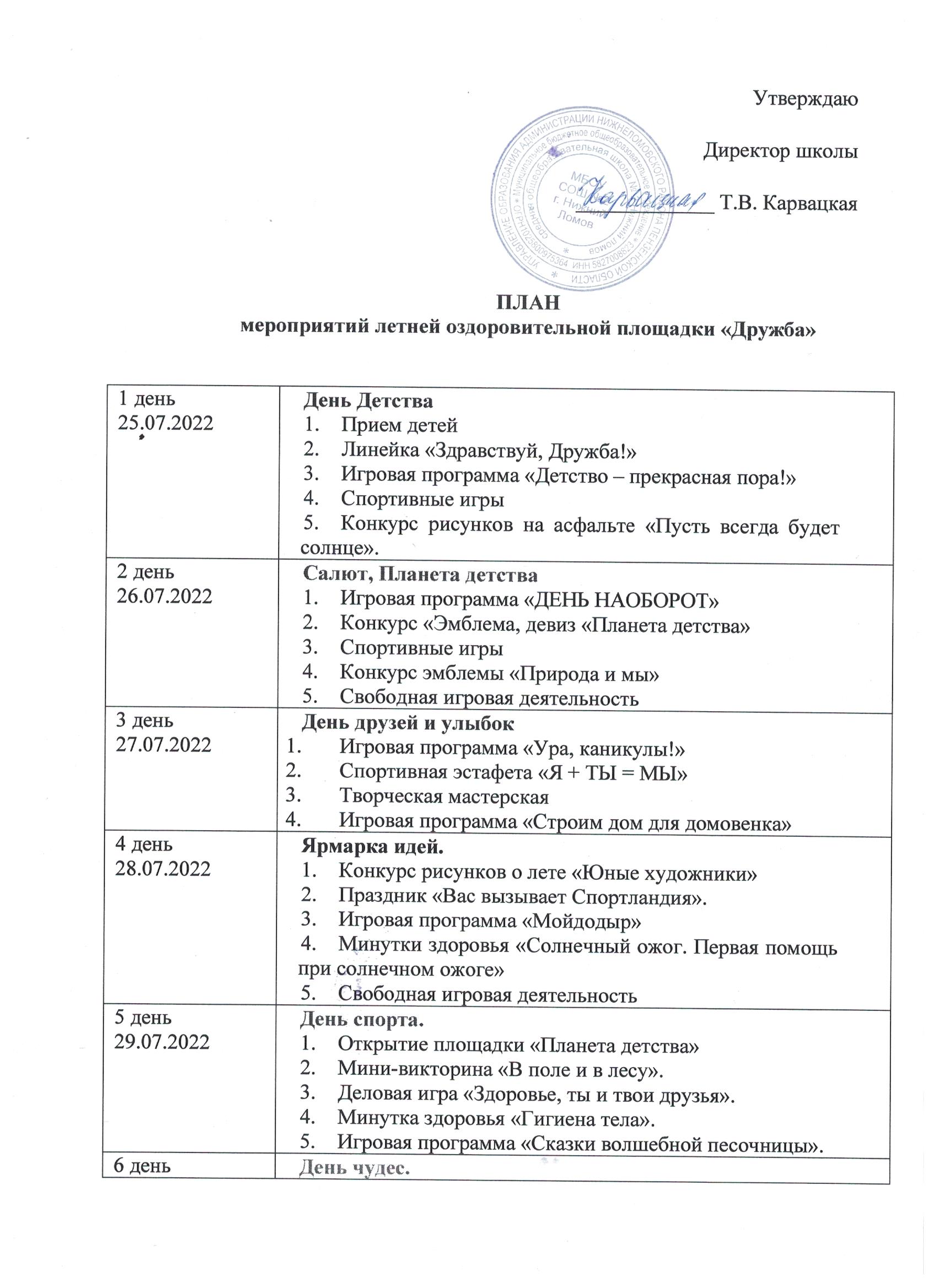 1 день02.08.2022День вежливости.Игровая программа «Передай добро по кругу»Праздник «Веселые правила хорошего тона».Минутка здоровья «Берегите глаза».Игровая программа «Передай добро по кругу»Свободная игровая деятельность8 день03.08.2022День сказки.Игровая программа «Веселые приключения»Конкурс инсценированной сказкиКонкурс рисунков «Волшебный мир сказки»КВН «Сказка – ложь, да в ней намек…»Спортивная эстафета «Колобок и запретная тропа»9 день04.08.2022День экологии.Литературная композиция «Прошу прощения, природа!»Экскурсия «Шепот цветов»Конкурс на лучшую икебану, эмблему цветов.Игра «По экологической тропе» Викторина «Цветик-семицветик».Минутка здоровья «Твой режим дня на каникулах».Подвижные игры на воздухе.10 день05.08.2022В гостях у СамоделкинаКонкурс рисунков и поделок «Мой город в будущем». Игра «Путешествие на сказочную планету».Игровая программа «Умелые руки».Спортивные игры с мячами.Развлекательная программа «Как две сестрицы, Землица и водица, кикимору уму-разуму учили»11 день08.08.2022День игры.Игровая программа «Бюро медвежьих услуг»Поле чудес «Животные Югры».Викторина «Что, где, когда?»Игровая программа «Путешествие в страну Веселяндию»5.Спортивные игры.12 день09.08.2022День чудес.Игра «Украденное солнце» Спортивные состязания «От сильного, могучего богатыря Валдака»Минутка здоровья «Зелёная аптечка»Интеллектуальный турнир «Игра в камни»Свободная игровая деятельность13 день10.08.2022День дружбы.Игра – шоу «Веселая телекомпания».Конкурс агитбригад «Опасности живой и неживой природы».Психофизиологическая разгрузка. Игры.Минутка здоровья «Как ухаживать за кожей лица, рук».Танцевально-конкурсная программа «Танцор диско»Свободная игровая деятельность14 день11.08.2022День разных народов.Линейка «Я, ты, он, она – вместе целая страна».Праздник «Народы разных стран».Спортивные состязания народов разных стран.5. Минутки здоровья «Твои глаза»6. Творческая мастерская.15 день12.08.2022День моды.Конкурс «Супер прическа»Конкурсная программа «Мода 2022».Игровая программа «Тебя пригласили в гости».Минутки здоровья «Гигиена в доме».Свободная игровая деятельность16 день15.08.2022День театра.Путешествие в страну ТеатралиюКонкурс рисунков о театреВикторина «Все о театре»Эстафета с препятствиямиМинутка здоровья: «Зелёная аптека»17 день16.08.2022День юмора.Конкурс карикатур Конкурс частушек «Эх. Семеновна!»Конкур анекдотовСпортивные игрыЧас весёлых анекдотовМини-викторина «Смехотворцы»Свободная игровая деятельность18 день17.08.2022День открытий1. Мини-викторина «Парад планет»2.Познавательная игра «В гости к царю Салтану»3.Минутка здоровья «Красивая улыбка»4.Спортивно-познавательная игра «День открытий»5.Творческая мастерская19 день18.08.2022День вежливости.Праздник «В гостях у Мери Поппинс».Викторина «Будем вежливы всегда».Поле чудес: «Как хорошо, что тебя уважают».Минутка здоровья: «Если хочешь быть здоров – закаляйся».Знакомство с русскими народными песнями.Свободная игровая деятельность20 день19.08.2022Закрытие сезона.Торжественная линейка с вручением Оскаров.Праздничный концерт «Как здорово, что все мы здесь сегодня собрались»Дискотека.Свободная игровая деятельностьТворческая мастерская